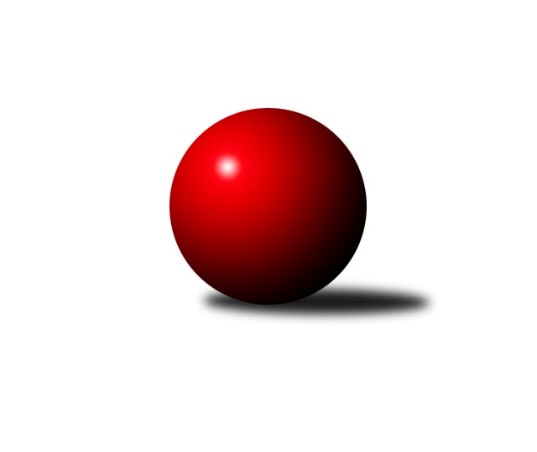 Č.4Ročník 2016/2017	2.10.2016Nejlepšího výkonu v tomto kole: 2565 dosáhlo družstvo: KK Hranice ˝A˝Krajský přebor MS 2016/2017Výsledky 4. kolaSouhrnný přehled výsledků:TJ Nový Jičín ˝A˝	- TJ Sokol Bohumín ˝B˝	3:5	2374:2397	6.5:5.5	1.10.TJ VOKD Poruba ˝B˝	- TJ Opava ˝C˝	3:5	2349:2404	4.0:8.0	1.10.TJ Sokol Sedlnice ˝B˝	- TJ Spartak Bílovec ˝A˝	2:6	2390:2484	4.0:8.0	1.10.TJ Unie Hlubina˝B˝	- KK Hranice ˝A˝	1:7	2483:2565	5.0:7.0	1.10.TJ Sokol Bohumín˝C˝	- TJ VOKD Poruba ˝A˝	6:2	2515:2349	6.5:5.5	1.10.Kuželky Horní Benešov	- KK Minerva Opava ˝B˝	6:2	2503:2446	7.0:5.0	2.10.Tabulka družstev:	1.	Kuželky Horní Benešov	4	3	0	1	24.0 : 8.0 	32.5 : 15.5 	 2444	6	2.	KK Hranice ˝A˝	4	3	0	1	21.0 : 11.0 	27.0 : 21.0 	 2480	6	3.	TJ Spartak Bílovec ˝A˝	4	3	0	1	20.5 : 11.5 	29.5 : 18.5 	 2499	6	4.	TJ Sokol Bohumín ˝B˝	4	3	0	1	18.5 : 13.5 	25.0 : 23.0 	 2466	6	5.	TJ Sokol Bohumín˝C˝	4	3	0	1	18.0 : 14.0 	27.5 : 20.5 	 2407	6	6.	KK Minerva Opava ˝B˝	4	2	0	2	19.0 : 13.0 	29.0 : 19.0 	 2483	4	7.	TJ VOKD Poruba ˝A˝	4	2	0	2	15.0 : 17.0 	26.0 : 22.0 	 2414	4	8.	TJ Opava ˝C˝	4	2	0	2	15.0 : 17.0 	22.0 : 26.0 	 2458	4	9.	TJ Sokol Sedlnice ˝B˝	4	1	0	3	12.0 : 20.0 	21.0 : 27.0 	 2386	2	10.	TJ Nový Jičín ˝A˝	4	1	0	3	12.0 : 20.0 	18.5 : 29.5 	 2368	2	11.	TJ Unie Hlubina˝B˝	4	1	0	3	11.0 : 21.0 	17.0 : 31.0 	 2413	2	12.	TJ VOKD Poruba ˝B˝	4	0	0	4	6.0 : 26.0 	13.0 : 35.0 	 2347	0Podrobné výsledky kola:	 TJ Nový Jičín ˝A˝	2374	3:5	2397	TJ Sokol Bohumín ˝B˝	Jiří Madecký	 	 197 	 190 		387 	 0:2 	 434 	 	229 	 205		Roman Honl	Ján Pelikán	 	 206 	 188 		394 	 2:0 	 368 	 	182 	 186		Štefan Dendis	Libor Jurečka	 	 192 	 195 		387 	 2:0 	 374 	 	180 	 194		Jaromír Piska	Radek Chovanec	 	 212 	 195 		407 	 0.5:1.5 	 410 	 	215 	 195		Martina Honlová	Jan Pospěch	 	 207 	 203 		410 	 2:0 	 371 	 	202 	 169		Libor Krajčí	Radek Škarka	 	 189 	 200 		389 	 0:2 	 440 	 	223 	 217		Lada Pélirozhodčí: Nejlepší výkon utkání: 440 - Lada Péli	 TJ VOKD Poruba ˝B˝	2349	3:5	2404	TJ Opava ˝C˝	Helena Hýžová	 	 193 	 197 		390 	 0:2 	 446 	 	221 	 225		Břetislav Mrkvica	Roman Klímek	 	 178 	 177 		355 	 0:2 	 400 	 	198 	 202		Rudolf Tvrdoň	Lukáš Trojek	 	 190 	 230 		420 	 2:0 	 381 	 	184 	 197		Václav Boháčík	Marek Číž	 	 220 	 198 		418 	 1:1 	 380 	 	179 	 201		Jana Tvrdoňová	Jaroslav Hrabuška	 	 205 	 203 		408 	 1:1 	 406 	 	195 	 211		Karel Škrobánek	Antonín Chalcář	 	 195 	 163 		358 	 0:2 	 391 	 	202 	 189		Tomáš Valíčekrozhodčí: Nejlepší výkon utkání: 446 - Břetislav Mrkvica	 TJ Sokol Sedlnice ˝B˝	2390	2:6	2484	TJ Spartak Bílovec ˝A˝	Michaela Tobolová	 	 198 	 186 		384 	 0:2 	 439 	 	224 	 215		Karel Šnajdárek	Klára Tobolová	 	 208 	 189 		397 	 1:1 	 381 	 	179 	 202		Rostislav Klazar	Renáta Janyšková	 	 196 	 191 		387 	 0:2 	 429 	 	198 	 231		Vladimír Štacha	Barbora Janyšková	 	 210 	 200 		410 	 2:0 	 392 	 	205 	 187		Antonín Fabík	Rostislav Kletenský	 	 202 	 193 		395 	 0:2 	 415 	 	210 	 205		Tomáš Binar	Ladislav Petr	 	 198 	 219 		417 	 1:1 	 428 	 	218 	 210		David Binarrozhodčí: Nejlepší výkon utkání: 439 - Karel Šnajdárek	 TJ Unie Hlubina˝B˝	2483	1:7	2565	KK Hranice ˝A˝	Josef Kyjovský	 	 209 	 212 		421 	 1:1 	 412 	 	195 	 217		Jiří Terrich	Pavel Marek	 	 193 	 201 		394 	 1:1 	 425 	 	227 	 198		Zdeňka Terrichová	Pavel Krompolc	 	 185 	 217 		402 	 0:2 	 436 	 	213 	 223		Jaroslav Ledvina	Roman Grüner	 	 214 	 206 		420 	 1:1 	 423 	 	220 	 203		František Opravil	Václav Rábl	 	 197 	 227 		424 	 1:1 	 433 	 	212 	 221		Petr Pavelka st	Josef Hájek	 	 221 	 201 		422 	 1:1 	 436 	 	219 	 217		Anna Ledvinovározhodčí: Nejlepšího výkonu v tomto utkání: 436 kuželek dosáhli: Jaroslav Ledvina, Anna Ledvinová	 TJ Sokol Bohumín˝C˝	2515	6:2	2349	TJ VOKD Poruba ˝A˝	Lucie Bogdanowiczová	 	 229 	 224 		453 	 2:0 	 391 	 	207 	 184		Michal Bezruč	Stanislav Sliwka	 	 205 	 192 		397 	 0:2 	 409 	 	211 	 198		Jan Žídek	Pavel Plaček	 	 184 	 203 		387 	 0:2 	 411 	 	202 	 209		Pavel Hrabec	Alfréd Hermann	 	 196 	 229 		425 	 2:0 	 336 	 	150 	 186		Jan Míka *1	Václav Kladiva	 	 208 	 200 		408 	 1.5:0.5 	 388 	 	188 	 200		Martin Skopal	Jaroslav Klus	 	 214 	 231 		445 	 1:1 	 414 	 	216 	 198		Jiří Kratošrozhodčí: střídání: *1 od 51. hodu Ladislav MíkaNejlepší výkon utkání: 453 - Lucie Bogdanowiczová	 Kuželky Horní Benešov	2503	6:2	2446	KK Minerva Opava ˝B˝	Martin Koraba	 	 227 	 194 		421 	 1:1 	 407 	 	197 	 210		Renáta Smijová	Miroslav Procházka	 	 199 	 218 		417 	 2:0 	 386 	 	176 	 210		Jan Strnadel	David Schiedek	 	 199 	 196 		395 	 0:2 	 449 	 	221 	 228		Jana Martínková	Jaroslav Lakomý	 	 186 	 158 		344 	 0:2 	 357 	 	188 	 169		Zdeněk Štohanzl	Martin Weiss	 	 217 	 234 		451 	 2:0 	 437 	 	215 	 222		Petr Frank	Jaromír Martiník	 	 225 	 250 		475 	 2:0 	 410 	 	207 	 203		Tomáš Králrozhodčí: Nejlepší výkon utkání: 475 - Jaromír MartiníkPořadí jednotlivců:	jméno hráče	družstvo	celkem	plné	dorážka	chyby	poměr kuž.	Maximum	1.	David Binar 	TJ Spartak Bílovec ˝A˝	449.00	305.8	143.3	2.8	2/3	(492)	2.	Anna Ledvinová 	KK Hranice ˝A˝	442.33	307.0	135.3	2.8	3/3	(455)	3.	Martin Weiss 	Kuželky Horní Benešov	441.50	295.3	146.3	3.3	2/2	(451)	4.	Vlastimil Kotrla 	Kuželky Horní Benešov	439.25	297.3	142.0	6.5	2/2	(461)	5.	Petr Frank 	KK Minerva Opava ˝B˝	437.50	292.0	145.5	6.5	2/3	(438)	6.	Lada Péli 	TJ Sokol Bohumín ˝B˝	435.25	293.0	142.3	3.0	4/4	(450)	7.	Břetislav Mrkvica 	TJ Opava ˝C˝	433.33	300.7	132.7	3.0	3/4	(446)	8.	Václav Rábl 	TJ Unie Hlubina˝B˝	432.50	291.8	140.7	2.5	3/3	(442)	9.	Milan Zezulka 	TJ Spartak Bílovec ˝A˝	432.00	301.0	131.0	4.5	2/3	(452)	10.	Tomáš Král 	KK Minerva Opava ˝B˝	430.67	291.5	139.2	3.8	3/3	(483)	11.	Jana Martínková 	KK Minerva Opava ˝B˝	429.67	295.3	134.3	4.7	3/3	(449)	12.	Ladislav Petr 	TJ Sokol Sedlnice ˝B˝	429.25	284.0	145.3	3.3	2/3	(440)	13.	Karel Šnajdárek 	TJ Spartak Bílovec ˝A˝	429.00	282.5	146.5	3.2	3/3	(445)	14.	Jaromír Martiník 	Kuželky Horní Benešov	426.67	282.7	144.0	4.0	2/2	(475)	15.	Tomáš Valíček 	TJ Opava ˝C˝	426.33	289.7	136.7	6.7	3/4	(446)	16.	Petr Pavelka st 	KK Hranice ˝A˝	425.67	289.5	136.2	3.7	3/3	(439)	17.	Renáta Smijová 	KK Minerva Opava ˝B˝	425.00	295.5	129.5	8.5	2/3	(452)	18.	Roman Honl 	TJ Sokol Bohumín ˝B˝	423.33	287.0	136.3	5.3	3/4	(439)	19.	Jiří Kratoš 	TJ VOKD Poruba ˝A˝	422.83	284.8	138.0	4.7	3/3	(438)	20.	Rudolf Tvrdoň 	TJ Opava ˝C˝	422.33	280.3	142.0	3.7	3/4	(459)	21.	Jaroslav Klus 	TJ Sokol Bohumín˝C˝	421.83	287.5	134.3	6.3	2/2	(445)	22.	Jan Král 	KK Minerva Opava ˝B˝	421.75	290.0	131.8	3.0	2/3	(464)	23.	Jan Strnadel 	KK Minerva Opava ˝B˝	420.33	292.5	127.8	7.7	3/3	(447)	24.	Vladimír Štacha 	TJ Spartak Bílovec ˝A˝	418.33	294.0	124.3	8.3	3/3	(441)	25.	František Opravil 	KK Hranice ˝A˝	417.00	279.2	137.8	2.5	3/3	(450)	26.	Filip Sýkora 	TJ Spartak Bílovec ˝A˝	417.00	283.5	133.5	5.5	2/3	(424)	27.	Jan Žídek 	TJ VOKD Poruba ˝A˝	416.33	287.8	128.5	6.0	3/3	(440)	28.	Tomáš Binar 	TJ Spartak Bílovec ˝A˝	415.50	284.5	131.0	3.8	3/3	(460)	29.	Jan Pospěch 	TJ Nový Jičín ˝A˝	415.33	278.8	136.5	6.0	3/3	(444)	30.	Alfréd Hermann 	TJ Sokol Bohumín˝C˝	414.50	289.0	125.5	9.0	2/2	(441)	31.	Marek Číž 	TJ VOKD Poruba ˝B˝	412.00	289.5	122.5	9.0	2/3	(418)	32.	Barbora Janyšková 	TJ Sokol Sedlnice ˝B˝	411.67	291.0	120.7	6.0	3/3	(425)	33.	Pavel Hrabec 	TJ VOKD Poruba ˝A˝	410.50	283.0	127.5	4.0	2/3	(411)	34.	René Světlík 	TJ Sokol Bohumín ˝B˝	410.00	289.3	120.7	6.0	3/4	(439)	35.	Jaromír Piska 	TJ Sokol Bohumín ˝B˝	408.75	279.0	129.8	4.3	4/4	(429)	36.	Pavel Marek 	TJ Unie Hlubina˝B˝	408.00	289.0	119.0	9.3	2/3	(436)	37.	Michal Bezruč 	TJ VOKD Poruba ˝A˝	406.67	291.7	115.0	11.0	3/3	(419)	38.	Jiří Terrich 	KK Hranice ˝A˝	406.17	288.8	117.3	9.5	3/3	(422)	39.	Ivana Volná 	TJ Nový Jičín ˝A˝	406.00	278.5	127.5	5.5	2/3	(409)	40.	Lucie Bogdanowiczová 	TJ Sokol Bohumín˝C˝	405.00	279.8	125.3	9.0	2/2	(453)	41.	Rostislav Kletenský 	TJ Sokol Sedlnice ˝B˝	403.83	278.7	125.2	5.3	3/3	(440)	42.	Josef Hájek 	TJ Unie Hlubina˝B˝	403.33	282.2	121.2	7.5	3/3	(422)	43.	Karel Škrobánek 	TJ Opava ˝C˝	403.00	281.0	122.0	7.3	4/4	(419)	44.	Martina Honlová 	TJ Sokol Bohumín ˝B˝	402.67	281.3	121.3	7.3	3/4	(412)	45.	Barbora Víchová 	TJ Opava ˝C˝	401.67	280.7	121.0	6.3	3/4	(413)	46.	Jiří Madecký 	TJ Nový Jičín ˝A˝	401.17	280.3	120.8	8.2	3/3	(416)	47.	Lukáš Trojek 	TJ VOKD Poruba ˝B˝	400.67	286.5	114.2	11.7	3/3	(420)	48.	Václav Boháčík 	TJ Opava ˝C˝	398.67	284.0	114.7	9.7	3/4	(430)	49.	Renáta Janyšková 	TJ Sokol Sedlnice ˝B˝	397.67	276.3	121.3	7.0	3/3	(409)	50.	Roman Grüner 	TJ Unie Hlubina˝B˝	397.67	280.3	117.3	11.3	3/3	(420)	51.	Antonín Fabík 	TJ Spartak Bílovec ˝A˝	397.67	283.0	114.7	8.7	3/3	(421)	52.	Václav Kladiva 	TJ Sokol Bohumín˝C˝	396.17	285.2	111.0	11.8	2/2	(412)	53.	Richard Šimek 	TJ VOKD Poruba ˝A˝	395.00	286.5	108.5	10.5	2/3	(407)	54.	Martin Koraba 	Kuželky Horní Benešov	394.67	284.0	110.7	7.0	2/2	(421)	55.	Antonín Chalcář 	TJ VOKD Poruba ˝B˝	394.25	288.0	106.3	12.8	2/3	(416)	56.	Radek Chovanec 	TJ Nový Jičín ˝A˝	392.17	269.0	123.2	10.2	3/3	(414)	57.	Jan Míka 	TJ VOKD Poruba ˝A˝	391.00	278.8	112.3	8.0	2/3	(406)	58.	Pavel Plaček 	TJ Sokol Bohumín˝C˝	390.83	280.8	110.0	7.5	2/2	(398)	59.	Martin Skopal 	TJ VOKD Poruba ˝A˝	390.33	267.3	123.0	5.3	3/3	(399)	60.	Klára Tobolová 	TJ Sokol Sedlnice ˝B˝	389.50	273.5	116.0	8.8	3/3	(397)	61.	Jaroslav Ledvina 	KK Hranice ˝A˝	389.33	279.0	110.3	8.3	3/3	(436)	62.	Helena Hýžová 	TJ VOKD Poruba ˝B˝	389.00	273.0	116.0	10.5	2/3	(390)	63.	Radek Škarka 	TJ Nový Jičín ˝A˝	388.50	282.0	106.5	9.0	2/3	(389)	64.	Michaela Tobolová 	TJ Sokol Sedlnice ˝B˝	388.00	272.7	115.3	6.5	3/3	(404)	65.	Zdeňka Terrichová 	KK Hranice ˝A˝	387.50	280.0	107.5	10.5	2/3	(425)	66.	Pavel Krompolc 	TJ Unie Hlubina˝B˝	386.00	273.3	112.7	9.0	3/3	(402)	67.	Vojtěch Turlej 	TJ VOKD Poruba ˝B˝	386.00	280.3	105.7	12.3	3/3	(391)	68.	Libor Krajčí 	TJ Sokol Bohumín ˝B˝	384.33	278.7	105.7	6.7	3/4	(408)	69.	Libor Jurečka 	TJ Nový Jičín ˝A˝	382.00	274.0	108.0	8.0	3/3	(400)	70.	Jan Stuš 	TJ Sokol Bohumín˝C˝	379.50	274.0	105.5	11.5	2/2	(392)	71.	Jaroslav Lakomý 	Kuželky Horní Benešov	379.00	262.2	116.8	9.3	2/2	(426)	72.	Josef Kyjovský 	TJ Unie Hlubina˝B˝	376.00	271.7	104.3	10.7	3/3	(421)	73.	Zdeněk Štohanzl 	KK Minerva Opava ˝B˝	374.00	270.5	103.5	11.5	2/3	(391)	74.	Ján Pelikán 	TJ Nový Jičín ˝A˝	372.67	277.0	95.7	14.7	3/3	(399)	75.	Karel Vágner 	KK Minerva Opava ˝B˝	365.25	274.8	90.5	13.8	2/3	(397)	76.	Roman Klímek 	TJ VOKD Poruba ˝B˝	363.25	262.5	100.8	14.3	2/3	(372)		Dalibor Hamrozy 	TJ Sokol Bohumín ˝B˝	457.00	315.0	142.0	7.0	1/4	(457)		Petr Chodura 	TJ Unie Hlubina˝B˝	442.00	292.0	150.0	3.0	1/3	(442)		Jana Hrňová 	TJ Nový Jičín ˝A˝	433.00	273.0	160.0	3.0	1/3	(433)		Miroslava Ševčíková 	TJ Sokol Bohumín˝C˝	433.00	290.0	143.0	4.0	1/2	(433)		Rudolf Riezner 	TJ Unie Hlubina˝B˝	425.00	302.0	123.0	10.0	1/3	(425)		Dominika Vinklarová 	KK Hranice ˝A˝	421.00	289.0	132.0	4.0	1/3	(421)		Dana Lamichová 	TJ Opava ˝C˝	418.50	304.5	114.0	9.0	2/4	(419)		Miroslav Procházka 	Kuželky Horní Benešov	416.67	303.7	113.0	9.0	1/2	(418)		Lukáš Modlitba 	TJ Sokol Bohumín ˝B˝	410.00	270.0	140.0	4.0	1/4	(410)		Petr Oravec 	TJ VOKD Poruba ˝A˝	408.00	284.0	124.0	6.0	1/3	(408)		Radim Bezruč 	TJ VOKD Poruba ˝B˝	407.00	293.0	114.0	10.0	1/3	(407)		Stanislav Sliwka 	TJ Sokol Bohumín˝C˝	403.50	273.5	130.0	6.0	1/2	(410)		Vratislav Kolář 	KK Hranice ˝A˝	402.00	292.0	110.0	4.0	1/3	(402)		Helena Martinčáková 	TJ VOKD Poruba ˝B˝	400.00	285.0	115.0	6.0	1/3	(400)		Milan Pčola 	TJ VOKD Poruba ˝B˝	395.00	279.0	116.0	11.0	1/3	(395)		Jaroslav Hrabuška 	TJ VOKD Poruba ˝B˝	394.00	279.5	114.5	8.5	1/3	(408)		Milan Binar 	TJ Spartak Bílovec ˝A˝	393.00	279.0	114.0	10.0	1/3	(393)		Zdeněk Mžik 	TJ VOKD Poruba ˝B˝	390.00	286.0	104.0	9.0	1/3	(390)		David Schiedek 	Kuželky Horní Benešov	389.00	265.5	123.5	12.5	1/2	(395)		Libor Pšenica 	TJ Unie Hlubina˝B˝	386.00	263.0	123.0	3.0	1/3	(386)		Rostislav Klazar 	TJ Spartak Bílovec ˝A˝	381.00	274.0	107.0	10.0	1/3	(381)		Adéla Sobotíková 	TJ Sokol Sedlnice ˝B˝	381.00	283.0	98.0	8.0	1/3	(381)		Štefan Dendis 	TJ Sokol Bohumín ˝B˝	380.50	272.5	108.0	4.0	2/4	(393)		Jana Tvrdoňová 	TJ Opava ˝C˝	379.50	268.0	111.5	10.5	2/4	(380)		Petr Schwalbe 	TJ Opava ˝C˝	375.00	275.0	100.0	12.0	1/4	(375)		David Juřica 	TJ Sokol Sedlnice ˝B˝	330.00	250.0	80.0	16.0	1/3	(330)Sportovně technické informace:Starty náhradníků:registrační číslo	jméno a příjmení 	datum startu 	družstvo	číslo startu12112	Jiří Madecký	01.10.2016	TJ Nový Jičín ˝A˝	4x9004	Karel Šnajdárek	01.10.2016	TJ Spartak Bílovec ˝A˝	4x18799	Jan Žídek	01.10.2016	TJ VOKD Poruba ˝A˝	4x8610	Rostislav Klazar	01.10.2016	TJ Spartak Bílovec ˝A˝	1x11479	Zdeněk Štohanzl	02.10.2016	KK Minerva Opava ˝B˝	2x14434	Karel Škrobánek	01.10.2016	TJ Opava ˝C˝	4x15717	Tomáš Valíček	01.10.2016	TJ Opava ˝C˝	5x6771	Ladislav Míka	01.10.2016	TJ VOKD Poruba ˝A˝	1x21444	Pavel Krompolc	01.10.2016	TJ Unie Hlubina˝B˝	3x14065	Josef Kyjovský	01.10.2016	TJ Unie Hlubina˝B˝	3x
Hráči dopsaní na soupisku:registrační číslo	jméno a příjmení 	datum startu 	družstvo	Program dalšího kola:5. kolo8.10.2016	so	16:00	TJ Unie Hlubina˝B˝ - TJ Spartak Bílovec ˝A˝	15.10.2016	so	9:00	KK Hranice ˝A˝ - Kuželky Horní Benešov	15.10.2016	so	9:00	KK Minerva Opava ˝B˝ - TJ Sokol Bohumín˝C˝	15.10.2016	so	9:00	TJ VOKD Poruba ˝A˝ - TJ Nový Jičín ˝A˝	15.10.2016	so	10:00	TJ Sokol Bohumín ˝B˝ - TJ VOKD Poruba ˝B˝	15.10.2016	so	12:30	TJ Opava ˝C˝ - TJ Sokol Sedlnice ˝B˝	Nejlepší šestka kola - absolutněNejlepší šestka kola - absolutněNejlepší šestka kola - absolutněNejlepší šestka kola - absolutněNejlepší šestka kola - dle průměru kuželenNejlepší šestka kola - dle průměru kuželenNejlepší šestka kola - dle průměru kuželenNejlepší šestka kola - dle průměru kuželenNejlepší šestka kola - dle průměru kuželenPočetJménoNázev týmuVýkonPočetJménoNázev týmuPrůměr (%)Výkon3xJaromír MartiníkKuželky HB4753xJaromír MartiníkKuželky HB1144751xLucie BogdanowiczováBohumín C4531xBřetislav MrkvicaOpava C112.374461xMartin WeissKuželky HB4511xLucie BogdanowiczováBohumín C111.814531xJana MartínkováMinerva B4492xJaroslav KlusBohumín C109.834451xBřetislav MrkvicaOpava C4461xLada PéliBohumín B108.634401xJaroslav KlusBohumín C4452xMartin WeissKuželky HB108.24451